จัดทำโครงการออกเก็บภาษีเคลื่อนที่ ประจำปี 2561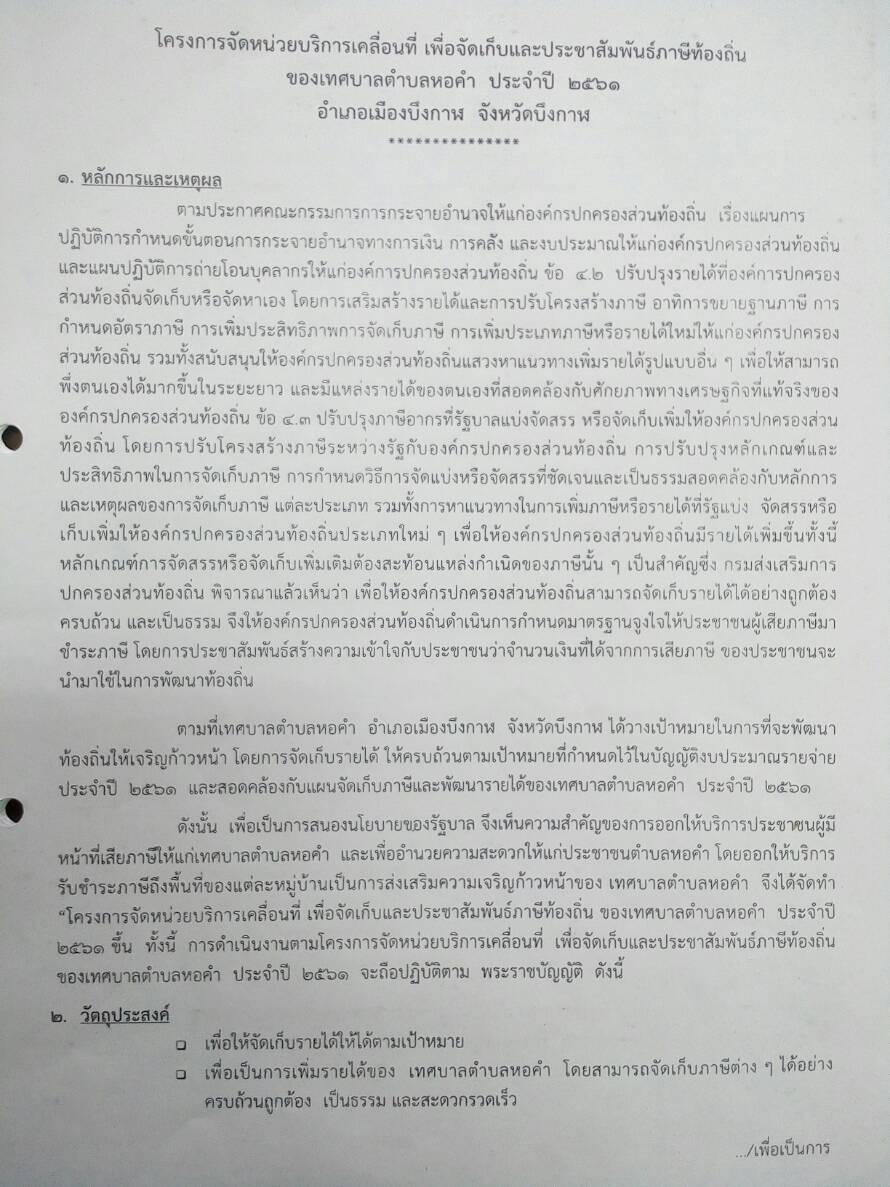 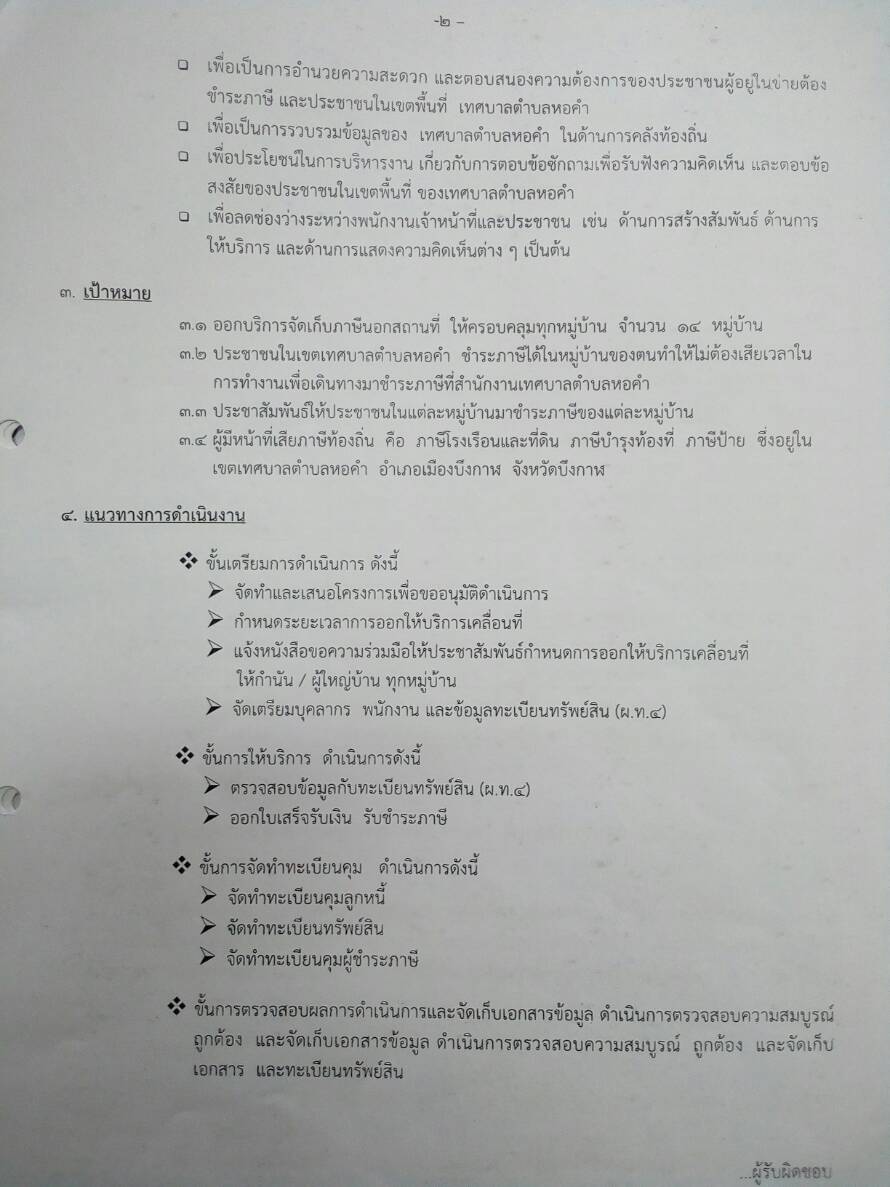 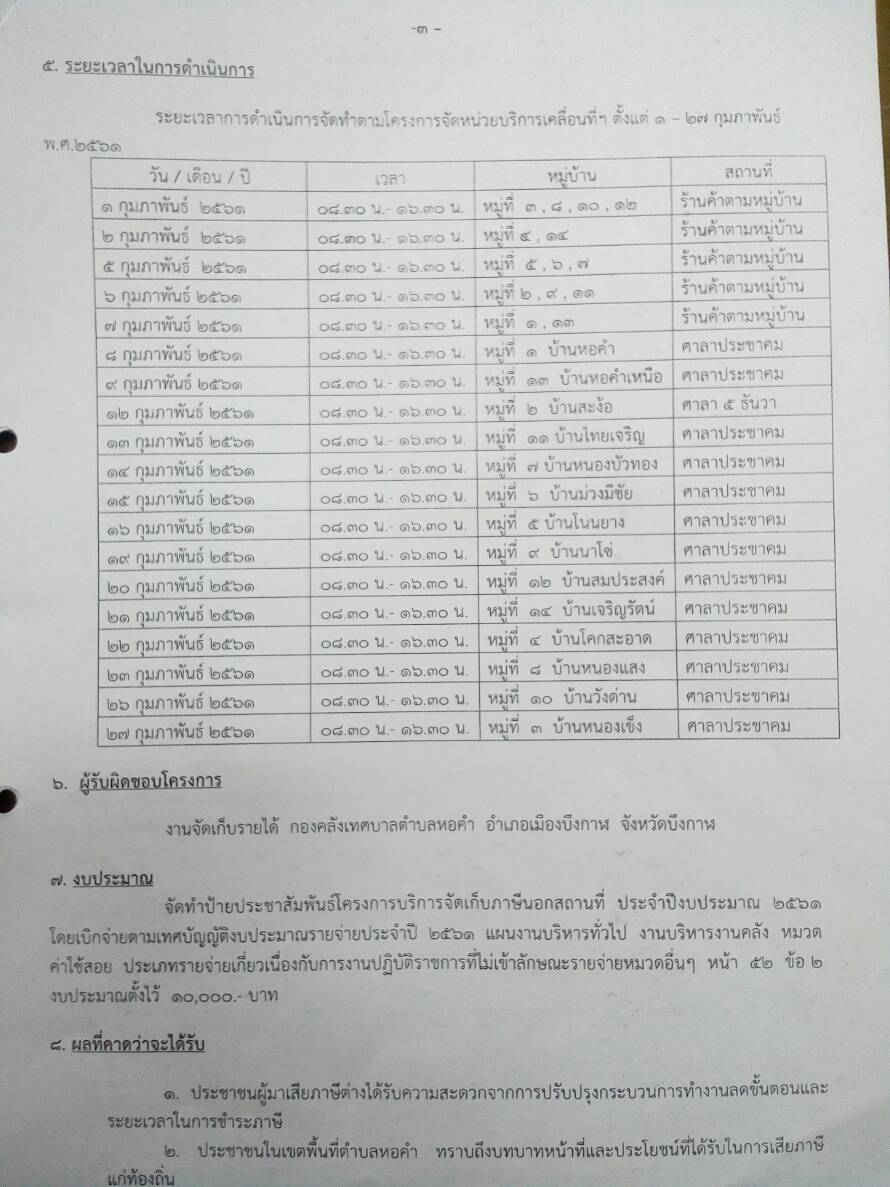 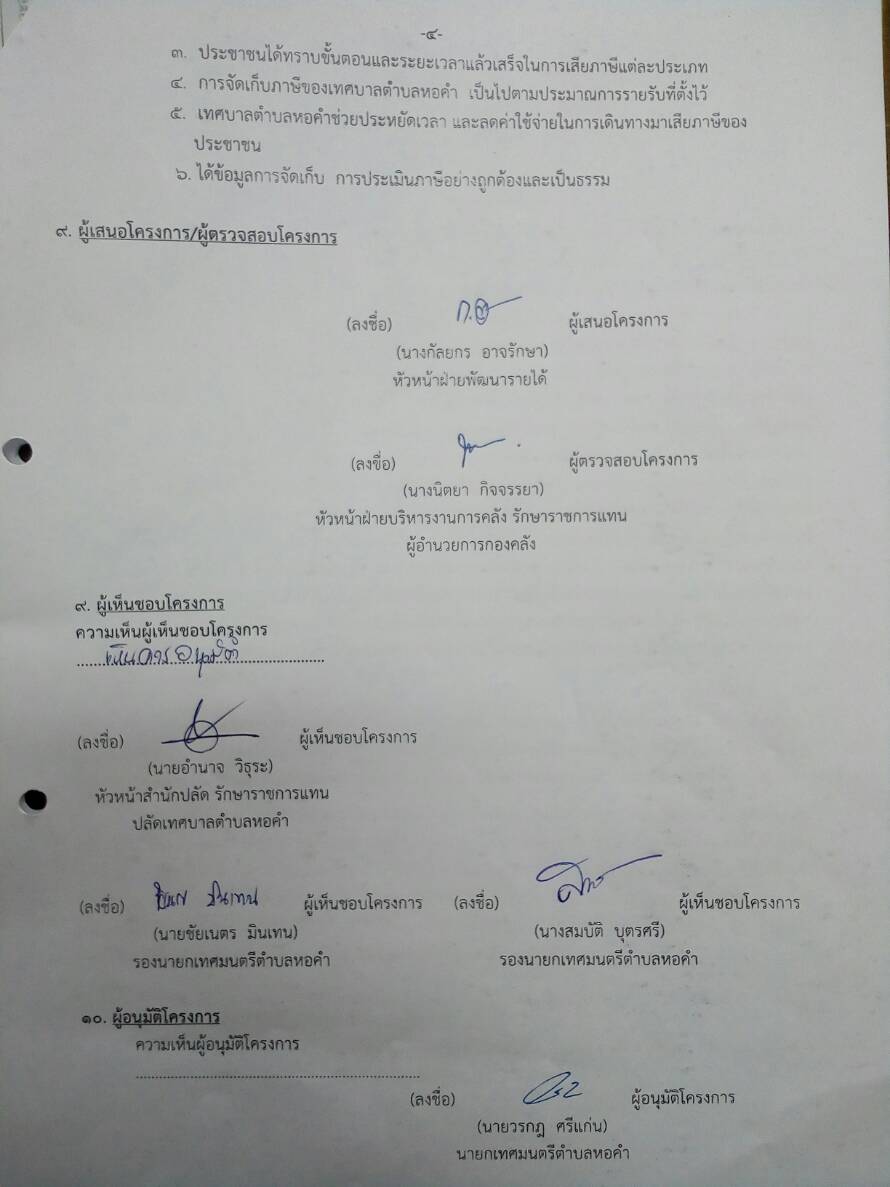 